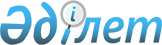 О внесении дополнения в постановление акимата Южно-Казахстанской области от 24 декабря 2014 года № 402 "Об утверждении Положения о государственном учреждении "Аппарат Акима Южно-Казахстанской области"
					
			Утративший силу
			
			
		
					Постановление акимата Южно-Казахстанской области от 5 февраля 2016 года № 32. Зарегистрировано Департаментом юстиции Южно-Казахстанской области 1 марта 2016 года № 3609. Утратило силу постановлением акимата Южно-Казахстанской области от 16 мая 2016 года № 136      Сноска. Утратило силу постановлением акимата Южно-Казахстанской области от 16.05.2016 № 136.

      В соответствии с пунктом 2 статьи 27 Закона Республики Казахстан от 23 января 2001 года "О местном государственном управлении и самоуправлении в Республике Казахстан", Законом Республики Казахстан от 1 марта 2011 года "О государственном имуществе", акимат Южно-Казахстанской области ПОСТАНОВЛЯЕТ:

      1. Внести в постановление акимата Южно-Казахстанской области от 24 декабря 2014 года № 402 "Об утверждении Положения о государственном учреждении "Аппарат Акима Южно-Казахстанской области" (зарегистрировано в Реестре государственной регистрации нормативных правовых актов за № 2971, опубликовано 3 февраля 2015 года в газете "Южный Казахстан") следующее дополнение:

      в приложении "Положение о государственном учреждении "Аппарат Акима Южно-Казахстанской области" к указанному постановлению:

      пункт "16. Функции" дополнить подпунктами 40-1) – 40-16) следующего содержания:

      "40-1) обеспечения соблюдения единых требований в области информационно-коммуникационных технологий и обеспечения информационной безопасности, а также правил реализации сервисной модели информатизации;

      40-2) обеспечения соблюдения требований по развитию архитектуры "электронного правительства" и внедрения типовой архитектуры "электронного акимата" с учетом направлений деятельности местного исполнительного органа;

      40-3) создания и развития государственных электронных информационных ресурсов и информационных систем государственных органов;

      40-4) осуществления наполнения, обеспечения достоверности и актуальности электронных информационных ресурсов местных исполнительных органов;

      40-5) утверждения на основании типовой архитектуры "электронного акимата" архитектуры государственного органа по согласованию с уполномоченным органом по государственному планированию и экспертным советом и обеспечения ее реализации;

      40-6) обеспечения регистрации информационных систем государственного органа, учета сведений об объектах информатизации государственного органа, размещения электронных копий технической документации объектов информатизации государственного органа, а также актуализации информации об объектах информатизации государственного органа на архитектурном портале "электронного правительства";

      40-7) размещения общедоступной информации о планах и результатах формирования государственных электронных информационных ресурсов, создания информационных систем и развития информационных систем государственных органов на своих интернет-ресурсах;

      40-8) обеспечения передачи сервисному интегратору "электронного правительства" для учета и хранения разработанного программного обеспечения, исходных программных кодов (при наличии) и комплекса настроек лицензионного программного обеспечения информационных систем государственных органов;

      40-9) обеспечения хранения оригиналов технической документации на бумажных носителях и представления их сервисному интегратору "электронного правительства" по его запросу;

      40-10) осуществления использования стандартных решений при создании или развитии информационных систем;

      40-11) организации пунктов общественного доступа физических и юридических лиц к государственным электронным информационным ресурсам и информационным системам государственных органов, в том числе путем выделения нежилых помещений для организации данного доступа;

      40-12) создания условий для повышения цифровой грамотности;

      40-13) размещения открытых данных на казахском и русском языках на интернет-портале открытых данных;

      40-14) размещения интернет-ресурсов на единой платформе интернет-ресурсов государственных органов, а также обеспечения их достоверности и актуализации;

      40-15) утверждения перечня открытых данных, размещаемого на интернет-портале открытых данных по согласованию с уполномоченным органом;

      40-16) приобретения информационно-коммуникационных услуг у оператора в соответствии с каталогом информационно-коммуникационных услуг;".

      2. Государственному учреждению "Аппарат Акима Южно-Казахстанской области" в порядке, установленном законодательными актами Республики Казахстан, обеспечить:

      1) направление настоящего постановления на официальное опубликование в периодических печатных изданиях, распространяемых на территории Южно-Казахстанской области и информационно-правовой системе "Әділет";

      2) размещение настоящего постановления на интернет-ресурсе акимата Южно-Казахстанской области.

      3. Настоящее постановление вводится в действие со дня его первого официального опубликования.

      4. Контроль за исполнением настоящего постановления возложить на руководителя аппарата акима области Жылкишиева Б.


					© 2012. РГП на ПХВ «Институт законодательства и правовой информации Республики Казахстан» Министерства юстиции Республики Казахстан
				
      Аким области

Б. Атамкулов

      Сатыбалды Д.

      Жилкишиев Б.

      Каныбеков С.

      Садыр Е.

      Туякбаев С.

      Абдуллаев А.

      Мендебаев К.
